.Track available from iTunes, Amazon etcWith thanks to David and Sue Ball for recommending this music to me#16 count introForward rock. Shuffle half turn Right. Step. Pivot half turn Right. Skate x 2Left cross rock. Chasse quarter turn Left. Right Rocking chairStep forward. Sweep. Weave quarter turn Right. Step. Pivot quarter turn RightDiagonal cross. Hitch. Back. Side. Left cross rock. Back rockStart againTags: Both occur at the end of walls 4 and 8 (You will be facing front both times)Tag 1: (12 counts)Forward rock. Shuffle back. Back rock. Shuffle forwardJazz boxTag 2:  (4 counts)Just dance the Jazz box (steps 9-12 of tag 1)Am I Amarillo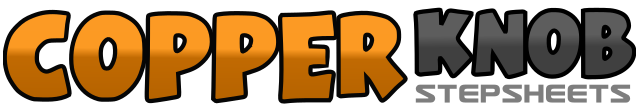 .......Count:32Wall:4Level:Improver.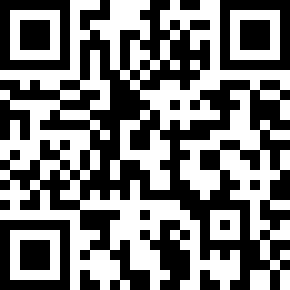 Choreographer:Gaye Teather (UK) - January 2020Gaye Teather (UK) - January 2020Gaye Teather (UK) - January 2020Gaye Teather (UK) - January 2020Gaye Teather (UK) - January 2020.Music:Am I Amarillo - Aaron Watson : (CD: Red Bandana)Am I Amarillo - Aaron Watson : (CD: Red Bandana)Am I Amarillo - Aaron Watson : (CD: Red Bandana)Am I Amarillo - Aaron Watson : (CD: Red Bandana)Am I Amarillo - Aaron Watson : (CD: Red Bandana)........1 – 2Rock forward on Right. Recover onto Left3&4Shuffle half turn Right stepping Right. Left. Right5 – 6Step forward on Left. Pivot half turn Right (12 o’clock)7 – 8Skate forward on Left. Skate forward on Right1 – 2Cross rock Left over Right. Recover onto Right3&4Step Left to Left side. Step Right beside Left.  Quarter turn Left stepping forward on Left (9 o’clock)5 – 6Rock forward on Right. Recover onto Left7 – 8Rock back on Right. Recover onto Left1 – 2Step Right foot forward and slightly across Left. Sweep Left from back to front3 – 4Cross step Left over Right. Step Right to Right side5 – 6Cross Left behind Right. Quarter turn Right stepping forward on Right7 – 8Step forward on Left. Pivot quarter turn Right (3 ‘clock)1 – 2Step Left across Right to Right diagonal. Hitch Right knee3 – 4Step back on Right. Step Left to Left side (straightening up to 3 o’clock)5 – 6Cross rock Right over Left. Recover onto Left7 – 8Sweep Right foot out rocking back on Right. (pull Right shoulder back as you rock back). Recover onto Left1 – 2Rock forward on Right. Recover onto Left3&4Step back on Right. Step Left beside Right. Step back on Right5 – 6Rock back on Left. Recover onto Right7&8Step forward on Left. Step Right beside Left. Step forward on Left9-12Cross Right over Left. Step back on Left. Step Right to Right side. Step forward on Left